Hadda Furan: Deeqaha Sanduuqa Sinnaanta Cuntada ee Magaalada Seattle―Codso March 19, 2024 ugu dambeynSanduuqa Sinaanta Cuntada waa barmaanijka Waaxda Xaafadaha ee Seattle (DON).  Ujeedada sanduuqa (miisaaniyada) waa in la maalgaliyo shaqada ay wadaan bulshadu taa soo gacan ka geysaneysa nidaamka cunto oo waari kara loona siman yahay.  Nidaamka cuntada waxaanu ula jeednaa hawl kasta oo la xidhiidha cuntada, tan waxa ka mid noqon kara korriinka, wax-soo-saarka, diyaarinta, barashada, qaybinta cuntada iyo/ama maaraynta qashinka cuntada. Sanduuqa Sinaanta Cuntada waxuu taageeraa shaqada ay hogaaminayaan kuwa la kulma sinaan la'aanta cuntada iyo caafimaadka: Madow, Asalkii hore, Dadka Midabka leh (BIPOC), muhaajiriinta, qaxootiga, dadka dakhligoodu hooseeyo, dhalinyarada, iyo odayaashaMaalgelinta waxaa lagu bixiyaa dakhliga ka soo gala Canshuurta Cabitaanka La-macaaneeyay ee Seattle Sannadka 2024, ku dhawaad ​​$2.3 milyan ayaa lagu heli karaa maalgelin iyada oo loo marayo laba wareeg oo deeq ah: Deeqaha Sanduuqa Sinnaanta Cuntada iyo Sanduuqa Bilowga ah (oo hore loogu yiqiin deeqda Dhismaha Awoodda) oo bilaaban doona Abriil 1, 2024.Dulmarka Deeqaha Sinaanta Cuntada:Qadarka Abaalmarinta: $25,000 to $100,000Dhererka Mashruuca: ilaa 24 biloodFurnaanshaha Arjiga: Talaado Janaayo 16, 2024Xirnaansha Arjiga: Talaado Maarso 19, 2024Ogeysiiska Go'aanka: Dhamaadka Juun 2024Arjileyaasha U-qalma:Hey'adaha haysta 501 (c)(3) heerka aan macaash (faa'iido) doonka ahayn, amaKooxaha bulshada kuwaa soo haysta kafaale qaado maaliyadeed oo leh 501 (c)(3) heerka aan macaash (faa'iido) doonka aheyn,Qabiilooyinka iyo hey'adaha qabiilooyinkaCodsiyada u qalma waa inay:In hawlaha mashruucu ay ka dhacaan gudaha SeattleLa helikaro oo ay ka faa'iidi karaan dadka degan, wax ka barta, ka shaqeeya iyo/ama ku caabuda gudaha SeattleDiirada saar ka qayb qaadashada nidaam cunto maxalli ah oo loo siman yahay oo waaraKu dhamee 24 bilood gudahood oo heshiiska ahSi aad wax badan uga barano Sanduuqa deeqda, fadlan booqo boggeenakhadka.Halkan waxa aad ka heli kartaa faahfaahin ku saabsan qaabka codsiga iyo liiska macluumaadka loo baahan yahay:Tilmaamaha(Somali)Tilmaamaha (English)CodsigaLafaaqa: Su'aalaha Sheekada (Somali)Lafaaqa: Su'aalaha Sheekada (English)Lifaaqa: Qorshe-shaqeedka iyo Taariikh nololeedka HoggaankaLifaaqa: Miisaaniyad Codsiga Deeqaha (Excel)Fadlan iimayl u dir dhammaan agabka loo baahan yahayfoodequityfund@seattle.govugu danbeynTalaada Maarso 19, 11:59PM.Taageero luqadeed:Waxaan haatan aqbalaynaa kaliya codsiydada ku qoran af Ingiriis.  Hase ahaatee, hadii aad rabto taageero kali kali ah oo luqad aan ahayn Ingiriis, waxaanu kuu diyaarin karnaa kulan fogaan arag ah iyo tarjumaan bilaash ah. Fadlan iimeyl ku soo dir foodequityfund@seattle.gov ama naga soo wac 206-727-3663 si'aaad u codsato tarjumaan.Wixii macluumaad dheeraad ah iyo taageero:Kulamada macluumaadka:Dhageyso warbixin (bandhig) kooban oo ku saabsan habka codsiga oo waydii su'aalo. Macluumaad isku mid ah ayaa lagu soo bandhigi doonaa dhamaan sadexda kulan. Turjumaan ayaa la helayaa ogeysiis hal asbuuc ah. Fadlan halkan iska diiwaan gali.Taariikhda iyo waqtiga:	Sidee looga soo qeybgalo kulan maqal iyo muuqaal ah:Talaado Jan. 30, 10 - 11a.m.	Lifaaqa: Kulanka Warbixinta Sanduuqa Sinaanta Cuntada #1Ku soo biir taleefan ahaan: (206) 207-1700Koodhka gelitaanka: 2491 432 3663Furaha: 2024Isniin Feb. 12, 12 - 1p.m.	Khadka: Casharka Xogta ee Sanduuqa Sinaanta Cuntada #2Kaga soo biir taleefan ahaan:(206) 207-1700Koodhka furaha:2489 593 9972Furaha: 2024Khamiis, Feb 29, 5:30 - 6:30 p.m.	Khadka: Casharka Xogta ee Sanduuqa Sinaanta Cuntada #3Kaga soo biir taleefan ahaan: (206) 207-1700Koodhka furaha: 2484 962 5571Furaha: 2024Saacadaha shaqada ee furan: Ku biir goob (meel) aan rasmi ahayn si'aad u weydiiso su'aaloTaariikhda iyo waqtiga; Arbaca, Maarso 6, 2024-4:30 p.m. ilaa 6 p.mKhadka:Sanduuqa Sinaanta Cuntada Xafiiska Furan ee Fogaan-arag ahSaacadKaga soo biir taleefan ahaan: (206) 207-1700Koodhka furaha: 2498 906 0175Furaha: 2024In la sameeyo wakhti aad mid-ka-mid ula kulanto maamulaha mashruuca, fadlan nagala soo xiriir (206) 727-3663 ama foodequityfund@seattle.govDeeqda Sanduuqa Sinaana Cuntada ee Soo socota:Deeq Bilowga Sanduuqa Sinaanta Cunnada ayaa bilaabmi doontaAbriil 1 2024. Caddadka deeqda waxay noqon doonaan ilaa $25,000 codsiyadana waxaa la aqbali doonaa si isdabajoog ah. Si aad u hesho xogta ugu danbeysa, fadlan booqoBog-khadka Sanduuqa Sinaanta Cuntada.Sanduuqa Sinnaanta Cuntada Tilmaamaha Deeqaha 2024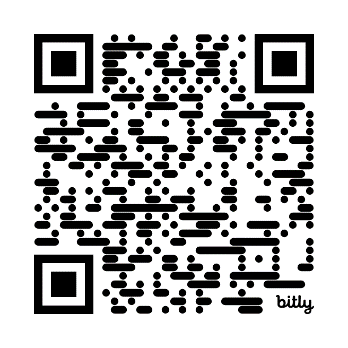 Ku saabsan Sanduuqa Sinaanta CuntadaSanduuqa Sinaanta Cuntada waa barmaanijka Waaxda Xaafadaha ee Seattle (DON).  Ujeedada sanduuqa (miisaaniyada) waa in la maalgaliyo shaqada ay wadaan bulshadu taa soo gacan ka geysaneysa nidaamka cunto oo waari kara loona siman yahay.  Nidaamka cuntada waxaan ula jeednaa hawl kasta oo la xidhiidha cuntada, tan waxaa ka mid noqon kara korriinka, wax-soo-saarka, diyaarinta, barashada, qaybinta cuntada iyo/ama maaraynta qashinka cuntada. Waxaa la sameeyay 2021, Sanduuqa Sinaanta Cunnada wuxuu taageeraa shaqada ay hogaaminayaan kuwa la kulma sinnaan la'aanta cuntada iyo caafimaadka ugu badan: Madow, Asalkii hore, Dadka Midabka leh (BIPOC), muhaajiriinta, qaxootiga, dadka dakhligoodu hooseeyo, dhalinyarada, iyo waayeelkaMaalgelinta waxaa lagu bixiyaa dakhliga ka soo gala Canshuurta Cabitaanka La-macaaneeyay ee Seattle Sannadka 2024, ku dhawaad $2.3 milyan ayaa lagu heli karaa maalgelin iyada oo loo marayo laba wareeg oo deeq ah: Deeqaha Sanduuqa Sinaanta Cuntada iyo Sanduuqa Bilowga ah (oo hore loogu yiqiin deeqda Dhismaha Awoodda) oo bilaabmi doonta Abriil 1, 2024. Waxaan MaalgelinaaGuud ahaan Maraykanka iyo Seattle, waxaa jira sinnaan-la'aan qoto dheer oo joogto ah oo ka jirta nidaamka cuntada taasoo ay sabab u tahay cunsuriyadda qaabdhismeedka. Sanduuqa Sinaanta Cunnada waxuu yoolka  in uu kordhiyo maalgashiga shaqada cuntada ee ay hogaaminayaan: Madow, Asalkii hore, Dadka Caddaanka ahayn, soogalootiga, qaxootiga, dadka dakhligoodu hooseeyo, dhalinyarada, iyo/ama waayeelkaCodsiyada u qalma waa inay:In hawlaha mashruucu ay ka dhacaan gudaha Seattle. Noqo mid la heli karo oo u faa'iideeya dadka ku nool, wax ku barta, ka shaqeeya iyo/ama
 ku cibaadeysta Seattle.Diirada saar ka qayb qaadashada nidaam cunto deegaan oo loo siman yahay oo waara.Lagu dhammeeyo 24 bilood gudahooda ee qandaraaska.Arjiyaasha U-qalma: Hey'adaha haysta 501 (c)(3) heerka aan macaash (faa'iido) doonka ahayn, amaKooxaha bulshada haysta * kafaala-qaade maaliyadeed oo leh 501(c)(3)
 heerka aan faa'iido doonka ahayn.Qabiilooyinka iyo hey'adaha qabiilooyinka* Kafiil-bixiye maaliyadeed waa 501(c)(3) urur aan faa'iido doon ahayn kaas oo ogolaada inuu u dhaqmo sidii wakiilka maalgelinta mashruucaaga oo qaata masuuliyadaha maaliyadeed ee la xidhiidha kaydinta iyo bixinta lacagaha. Haddii aadan ahayn 501(c)(3) urur samafal, waxaa lagaa rabaa inaad u hesho kafaalo-qaad maaliyadeedka qandaraaska aad kula jirto Magaalada Seattle. Kooxaha ay tahay inay shaqaaleeyaan kafaala-qaade maaliyadeed, khidmad ah 5% ilaa 10% wadarta guud ee abaal-marinta deeqda ayaa inta badan lagu dallacaa. Kharashkan waxaa laga yaabaa in lagu daro miisaaniyadaada soo jeedinta.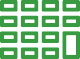 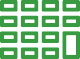 Fiiro gaar ah: Kaliya hal codsi urur kasta ayaa la oggol yahay, marka laga reebo haddii ururku u adeego sidii kafaala-qaade maaliyadeed ee kooxo badan. Tusaalooyinka Hawlaha U-qalma  Hawlaha soo socdaa waa fikradaha waxqabadyada xaqa u leh: * Mashruuc raasumaalka ama hagaajinta jirka sida aqalka dhirta lagu koriyo cusub, waraabka beeraha, iyo/ama jikada ganacsiga dhisida isbahaysiga si loo horumariyo cadaalada cuntada & madaxbanaanida cuntadaabaabulka bulshadabarnaamijyada cuntada ee waayeelkagoobta cuntada lagu qaybiyohorumarinta hogaanka cadaalada cuntadaadeega cunto-bixinta iyo cuntadabeeritaan ama beer falidtababar shaqo oo la xidhiidha cuntadahawlaha horumarinta fursadaha dhaqaale ee nidaamka cuntadasheekaynta & ilaalinta dhaqanka iyo/ama waxbarashada barnaamijyada cuntada ee dhalinyarada iyo qaar kaloo badan!*SHARDI: Dhammaan miisaaniyada mashruuca raasamaalka/jirka ah ee horumarinta jireed waa in ay ku jiraan 15% lacag caddaan ah oo shardi loogu talagalay dhammaan hawlaha iyo kharashyada la xiriira dhismaha, oo ay ku jirto canshuurta iibka.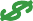 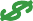 Arjilayaasha U-qalma Ma aqbalayno codsiyada:501 (c) (4) kooxaha siyaasaddahay'ado macaash doon ah, oo ay ku jiraan ganacsiyada yaryar dad gaar ahmachadyada waaweyn sida degmooyinka dugsiyada, jaamacadaha, ama isbitaallada  Waxa aynaan maalgalin dooninHawlaha soo socdaa uma qalmaan maalgelin: kharashyada la sameeyo ka hor inta aan la xulan ururka iyo qandaraaskakaararka hadiyadda ama foojarrada cuntada kharashka hoyga ama hoteelka kharashaadka hawlfulinta ururka ee aan la xidhiidhin mashruuca Sanduuqa Sinaanta CuntadaMashaariicda dadweynuhu aanay si sahal ah u heli karin iibsashada dhul ama dhismayaalgadashada baabuur deeqaha waxbarasho mashruuca raasumaalka ah ama hagaajinta jireed ee guri gaar ah Waaxda Xaafaddu waxay xaq u leedahay inay samayso go'aanka kama dambaysta ah ee kharashyada ama hawlaha mashruuca. Fadlan si toos ah nagala soo xidhiidh foodequityfund@seattle.gov wixii su'aalo ah ee ku saabsan hawlaha u-qalma ka hor inta aanad soo gudbin arjiga kama dambaysta ah.Horumarka jireed Ma qorsheynaysaa inaad sariiro beereed cusub ka dhisto beerta bulshadaada? Ma waxaad dib-u-dayactir ku samaynaysaa jikada xaruntaada waayeelka? Ma doonaysaa inaad dhisto aqalka dhirta lagu koriyo ama daash cusub beerta magaalada ee ururkaaga? Ogolaanshaha mulkiilaha hantida ayaa looga baahan yahay codsigaaga haddii horumar jireed lagu sameeyo hanti aanay lahayn kooxdaada ama ururkaaga.Horumarka jireed waxaa ka mid ah in la dhiso dhismayaal joogto ah ama ku-meel-gaar ah ama dib u habeyn lagu sameeyo dhismaha. WAXYAALO LA TIXGELIYO: Waxaan u baahanahay dhammaan mashaariicda horumarinta jireed in lagu daro 15% shardi ah ee miisaaniyadda si loo daboolo kharashyada aan la filayn.Haddii aad rabto tusaalaha ogolaanshaha mulkiilaha guriga, fadlan la xidhiidh maamulaha mashruuca Sanduuqa Sinaanta Cuntada. Haddii mashruucaagu ka dhaco dhismaha/goob Magaalada, fadlan nagala soo xidhiidh foodequityfund@seattle.gov si aad ula xidhiidho iskuxiraha shaqaalaha magaalada ee ku haboon.TUSAALOOYINKA HORUMARINNADA JIREED:rakibidda sariiraha beerta cusubaqalka dhirta lagu koriyo daash/balabalo Dayactirka jikada ganacsiga iyo/ama dayactirro habka waraabkaIyo in ka badan! Sida loo CodsadoWaa kuwan wax walba oo aad u baahan tahay si aad u soo gudbiso arjiga Sanduuqa Sinaanta Cuntada oo dhammaystiran: Codsiga Lafaaqa: Su'aalaha Sheekada/warbixinta Lifaaqa: Qorshe-shaqeedka iyo Taariikh nololeedka Hoggaanka Lifaaqa: Miisaaniyada Codsiga Deeqaha (Excel) IRS 501(c)(3) warqad go'aan AMA kafaalaqaad maaliyadeed oo la aqoonsadayHaddii ay ku khuseyso: Warqadda mulkiilaha hantidaCodsiga iyo lifaaqyada waa in lagu soo gudbiyaa iimaylka FoodEquityFund@seattle.gov ugu dambeyn 11:59 pm PDT Talaadada, Maarso 19, 2024 . Si caddaalad u ah dadka kale, codsiyada soo daahay lama aqbali doono. 
Jadwalka Deeqaha Guud ee 2024Wareysiyada Fogaan arag ah Habka dib u eegista bulshada waxaa ku jiri kara 15-20-daqiiqo oo gaaban oo qayb wareysi khadka ah.  Haddii ay khuseyso, codsadayaasha waxaa lala xiriiri doonaa ugu dambeyn May 1, 2024 si loo ballamiyo wareysi khadka ah. 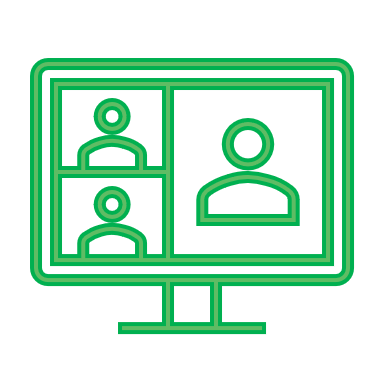 Kulamada Warbixinta 
Fogaan arag ah Ku biir kulanka macluumaadka fogaan araga ah si aad wax badan uga ogaato habka codsiga, tayada soo-jeedinta adag iyo inaad waydiiso wixii su'aalo ah.

Fadlan halkan isku diwaangeli kulan warbixin ah .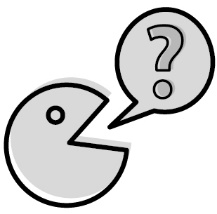 taageerada shaqaalaha Kaalmada Farsamada Su'aalo ma ka qabtaa codsiga ama ma waxaad rabtaa inaad ka hadasho fikradaada? Maareeyaha Mashruuca Sanduuqa Sinaanta Cuntada ayaa ku taageeri kara! Tixraac ahaan, maareeyayaasha mashruucu kama mid ahaan doonaan habka xulashada. 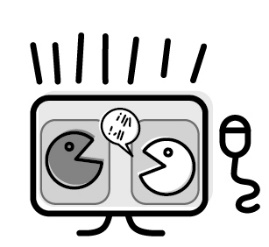 Iimayl u dir foodequityfund@seattle.gov ama wac 206-727-FOOD (3663) si aad u ballansato kulan fool-ka-fool ah oo aad la yeelato maareeyaha mashruuca. Maareeyayaasha mashruuca ayaa diyaar u ah inay la kulmaan waqti ka baxsan saacadaha shaqada ee caadiga ah oo leh jadwal hore.Arbaco, Maarso 6, 2024 - 4:30 galabnimo ilaa 6 galabnimo SaacadahaSanduuqa Sinaanta Cuntada Xafiiska Furan ee Fogaan-araga ah Kaga soo biir taleefanka:(206) 207-1700Koodhka gelitaanka: 2498 906 0175 Password: 2024 Tusaalooyinka Taageerada Qof calaa Qof ahGacan ka geyso si aad u fahanto hawlaha ama kharashyada u-qalmitaanka. Ku taageer su'aalaha lahaanshaha hantida. In uu ku caawiyo raadintaada urur kafaala-qaadka maaliyadda.Sharax shuruudaha qiimaynta.Ka bixi jawaab celin codsi qabyo ah (macluumaadka iimayl ku dir ugu dambayn 5-ta Maarso)Ka dib Maaro 5 ta, maareeyayaasha mashruucu ma awoodaan inay bixiyaan jawaab celin laakiin waxay diyaar u yihiin inay ka jawaabaan wixii su'aalo ah iyo fiirinta u-qalmitaanka ama dhamaystirnaanta.Tusaalooyinka soo-jeedinta & Qorshaha ShaqadaShuruudaha QiimayntaDhammaan soo-jeedinta waxaa loo eegi doona shuruudaha u-qalmitaanka aasaasiga ah ee shaqaalaha Sanduuqa Sinaanta Cuntada. Soo jeedinta xaqa u leh waxaa eegi doona guddiga dib u eegista bulshada iyadoo lagu salaynayo shuruudaha hoose. Guddiga dib u eegista bulshada ayaa ka kooban hogaamiyayaasha bulshada deegaanka oo khibrad u leh sinnaanta jinsiyadda, cadaalada cuntada iyo sinaan la'aanta caafimaadka. Guddiga dib u eegista ayaa laga yaabaa inay ku taliyaan qadar abaal-marin oo ka duwan inta la codsaday
 ee codsadaha.Talooyinka dhaqaale ee ay sameeyaan guddigu waxay ogolaansho kama dambays ah ka helaysaa Agaasimaha Waaxda Xaafadaha.  Liiska Hubinta U-qalmitaanka: Hawlaha mashruucu waxay ka dhacaan Seattle gudaheeda. Mashruucu waa mid la heli karo oo faa'iido u leh dadka ku nool, wax ku bartay, ka shaqeeya iyo/ama cibaadada Seattle.   Diirada saar ka qayb qaadashada nidaam cunto maxalli ah oo loo siman yahay oo waara.Lagu dhammeeyo 24 bilood gudahooda ee qandaraaska.Shuruudaha codsiyada xooggan: DADKATaariikhda, hadafka, iyo himilada waxay la jaan qaadayaan soo jeedinta mashruuca. Tusaalaha guulaha ee dhamaystiraya shaqada lagama maarmaanka u ah fulinta mashruuca.Caddaaladda jinsiyadeed waa qiimaha nool ee ururkooda dhexdiisa. Waxay bixiyaan tusaalooyin la taaban karo oo ku saabsan sida ay u horumariyaan caddaaladda jinsiyadda gudaha (tusaale ahaan waxaa ka mid noqon kara: guddiga agaasimayaasha, horumarinta hoggaanka, sii-haynta shaqaalaha, lacag ururinta bulshada xuddun u ah, iyo in ka badan).  Bulshada ay ka tirsan yihiin waa mid gaar ah oo si cad loo qeexay. Bulshooyinka mudnaanta leh ayaa ah go'aan-qaadayaasha muhiimka ah iyo/ama si qoto dheer uga qaybqaata dhammaan wejiyada mashruuca.  Haddii la-shaqeeyeyaasha lagu daro, waxay la hadlaan la-hawlgalayaasha horey u jiray ama iskaashiga cusub ee muujinaya faa'iidada wadaagga ah (sida ay ku jiraan shuraakada miisaaniyadooda, iyagoo siinaya tusaalooyin cad oo is-dhaafsi ah, iwm.)MASHRUUCASharaxaaddu wey caddahay, waa gaar ah, waana wax la qaban karo. Mashruucu waxa uu la socdaa ujeeddada Sanduuqa Sinaanta Cunnada ee ah in lagu maalgeliyo shaqada ay bulshadu hoggaamiso taas oo gacan ka geysata nidaam cunto maxalli ah oo loo siman yahay oo waara. Mashruucu wuxuu la jaan-qaadayaa qorshaha shaqada iyo miisaaniyada codsiga deeqda.Arrimaha cuntadu waa kuwo gaar ah oo muujinaya faham xooggan oo ku saabsan sinnaan la'aanta cuntada, baahiyaha, caqabadaha, iyo/ama mudnaanta bulshadooda. Xallaku waa kuwo dhaqan ahaan khuseeya iyo/ama la hadla hantida bulshada iyo caadooyinka. SAAMEEYNTAGuushu waxay si cad ugu xidhan tahay faa'iidooyinka bulshada ee macnaha leh ee kuwa la kulma firqiga ugu badan ee cuntada iyo caafimaadka. Waxay bixisaa tusaalooyin cad oo ku saabsan sida BIPOC, dadka dakhligoodu hooseeyo, dhalinyarada iyo/ama hogaamiyayaasha da'da ah ee nidaamka cuntada loo horumariyo marxalado badan oo shaqada ah.LIFAAQYADA: QORSHE-SHAQO, MIISAANIYADDA CODSIGA DEEQDA, TAARIIKH NOOLALEEDKA HOGAANKA Dhacdooyinka muhiimka ah waa kuwo gaar ah, waaqici ah, oo la fulin karo. Himiladdu waa isku xidhan yihiin oo way isku dul-dhismi doonaan.Jadwalku waa xaqiiqo.Miisaaniyadu waa wax macquul ah oo la jaan qaada qorshaha shaqada.Xubnaha kooxda iyo hogaamiyayaasha muhiimka ah ee ka shaqaynaya mashruuca ayaa ka tarjumaya waayo-aragnimada nololeed ee bulshooyinka ay la shaqeeyaan.
Maxaa la filayaa haddii lagu abaalmariyo?Haddii la maalgeliyo, ururada iyo/ama kafaala-qaadayaasha maaliyadeed waxaa looga baahan doonaa: Ka qaybgal kulan warbixin (orientation). Si dhow ula shaqee maareeyaha mashruuca Sanduuqa Sinaanta Cuntada ee loo xilsaaray si loo dhamaystiro natiijooyinka mashruuca/barnaamijka.Hayso shatiga ganacsiga ee Magaalada Seattle.Hel oo bixi caddaynta caymiska Mas'uuliyadda Guud ee Ganacsiga (Commercial General Liability). Haddii ay khusayso, bixi dukumeenti marka la codsado baaritaanka dembi-baarista ee Washington State Patrol ee dhammaan mutadawiciinta mashruuca iyo shaqaalaha la shaqeeya dhalinyarada ka yar 18 sano jir.Hubi in dhammaan naqshadeynta iyo mashaariicda raasamaalka ee hantida Magaalada Seattle ay raacaan sharciga Federaalka si ay u bixiyaan tafsiilaad diyaarsan oo la heli karo marka loo eego Sharciga Naafada Ameerikaanka (ADA). Mashaariicda raasumaalka ah ayaa la filayaa inay bixiyaan mushaarka qaalibkaa.Sanduuqa Sinaanta Cunnada wuxuu bixiyaa lacag ku salaysan natiijooyinka la isku raacsan yahay. Intaa waxa dheer, waxa ku jira qiime joogto ah oo bille ah kaas oo laga gorgortamo inta lagu jiro habka qandaraaska. Qandaraasyada deeqda Sanduuqa Sinaanta Cuntada waa in la saxiixaa ugu dambeyn Oktoobar 1, 2024, ilaa si kale loo xuso mooyee lacagta waa in la kharash gareeyaa ugu dambayn Sebtember 30, 2026 . Su'aalaha Inta Badan La IsweydiiyoShaqaalaha Waaxda Xaafadaha Seattle (DON) dib ma u eegi karaan codsigayga? Haa, maareeyayaasha mashruuca Sanduuqa Sinaanta Cuntada ayaa diyaar u ah inay ku siiyaan jawaab-celin ku aaddan codsigaaga oo ay uga jawaabaan wixii su'aalo ah. Waxaa kaliya oo aan bixin karnaa jawaab celinta codsiyada qabyada ah ee la soo gudbiyay ka hor Maarso 5, 2024. Kadib Maarso 5, 2024, maareeyayaasha mashruucu ma awoodaan inay bixiyaan jawaab celin laakiin waxay diyaar u noqon doonaan inay ka jawaabaan wixii su'aalo ah fiiriyaana u-qalmitaanka ama dhamaystirnaanta. Waxaan horay u helnay deeqda Sanduuqa Sinaanta Cunnada, ma u qalmaa mar kale in aan codsado?Ururadu ma haysan karaan laba qandaraas oo isku mar ah barnaamijka dhexdiisa. Haddii aad leedahay qandaraas jira, waa in la dhammaystiraa ugu dambeyn Oktoobar 1, 2024. Haddii qandaraaskaagu uu dhammaado ka dib Oktoobar 1, 2024, xaq uma lihid inaad dalbato. Haddii lagu siiyay deeqda Sanduuqa Sinaanta Cuntada sannadihii hore laakiin aadan haysan qandaraas hadda socda, waxaad xaq u leedahay inaad codsato. Haddii aad wax su'aalo ah ka qabto arrintan, fadlan la xidhiidh foodequityfund@seattle.gov . Xafiiskaygu kuma yaal Seattle, laakiin bulshada aanu la shaqayno waxay degantahay Seattle. Ma codsan karnaa Sanduuqa Sinaanta Cuntada?  Haa. Haddii xafiiskaagu ku yaal meel ka baxsan Seattle, waxaad codsan kartaa haddii hawlahaagu ay ka dhacaan gudaha xadka magaalada Seattle IYO in looga faaiideeyo dadka ku nool, wax ku bartay, ka shaqeeya, iyo/ama ku cibaadeysta Seattle.Waa maxay lacagta aad bixinayso? Sanduuqa Sinaanta Raashinka wuxuu isticmaalaa habka lacag-celinta ku salaysan natiijada. Magaaladu waxay bixisaa lacag ku salaysan natiijooyinka la isku raacsan yahay. Intaa waxa dheer, waxa ku jira qiime joogto ah oo bille ah kaas oo laga gorgortamo inta lagu jiro habka qandaraaska. Haddii lagu abaalmariyo, habkan waxa loo dabooli doonaa si faahfaahsan inta lagu jiro warbixinta abaalmarinta.Waa maxay wakhtiga deeqda? Haddii la maalgeliyo, goorma ayay mashruucyadu bilaabmaan, iyo imisa sano? Waqtiyada mashruucu waa dabacsanyihiin. Mashruucyadu ma bilaaban karaan ka hor Sebtembar 1 waana inay dhammaadaan ugu dambeyn Sebtembar 30, 2026.Sideen ku ogaan karnaa haddii aan u baahannahay ogolaanshaha mulkiilaha guriga codsigayaga? Ogolaanshaha mulkiilaha hantida ayaa looga baahan yahay codsigaaga haddii horumar jireed lagu sameeyo hanti aanay lahayn kooxdaada ama ururkaaga. Macluumaad dheeraad ah ayaa laga heli karaa bogga 6 ee Tilmaamaha ku lifaaqan. Waxaan kugula talineynaa inaad si toos ah ula hadasho milkiilaha hantida sida ugu dhaqsaha badan. Waa muhiim in la muujiyo in mulkiilaha hantida uu ka warqabo ujeedada lagu dhisayo hantidooda haddii lagu abaalmariyo. Waa maxay caymiska Masuuliyadda Guud ee Ganacsiga (CGL)?Waa caymiska mas'uuliyadda ee muddada qandaraaska deeqda. " Magaalada Seattle " waa in lagu daraa sidii cid kale oo caymis ku jira. Fadlan la shaqee maamulaha mashruuca Sanduuqa Sinaanta Cuntada si aad u go'aamiso caymiska ku habboon. Waxaad ku dari kartaa kharashka caymiska miisaaniyadaada deeqda. Waa maxay shatiga ganacsiga ee Magaalada Seattle? Qof kasta oo ka ganacsada Seattle waa inuu haystaa shahaado cashuureed shatiga ganacsiga Seattle, sidoo kale loo yaqaan shatiga ganacsiga ama shatiga ganacsiga guud. Tan waxay dheeri ku tahay shatiga ganacsiga ee Waaxda Dakhliga. Uma baahnid inaad haysato shatiga ganacsiga magaalada Seattle si aad u codsato deeqdan; si kastaba ha ahaatee, haddii la doorto, ururkaaga ama kafaala-qaadayaasha maaliyadeed ayaa looga baahan doonaa inay mid helaan. Wixii macluumaad dheeraad ah: Shatiga Ganacsiga - Maaliyadda Magaalada | Seattle.govWaxaan haysataa deeq kale oo ku jira barnaamij ka-duwan kan jira Waaxda Xaafadaha, miyaan xaq u leeyahay inaan codsado Sanduuqa Sinaanta Cuntada? Ururada iyo kooxaha bulshada waxaa loo ogol yahay inay haystaan deeqo badan oo DON ah haddii ay yihiin kuwo loogu talagalay mashaariic kala-gooni ah oo gaar ah.Xagee kale oo aan ka heli karaa maalgelinta mashaariicda cuntada ee Seattle?Waa kuwaan dhawr fursadood oo kale oo maalgelin ah oo taageera cuntada ama mashaariicda caddaaladda deegaanka la xidhiidha: Waaxda Adeegyada Aadanaha Ogeysiisyada Maalgelinta Hindisaha Horumarinta Sinnaanta - Xafiiska Qorshaynta &
 Horumarinta BulshadaSanduuqa Cadaalada Deegaanka - Xafiiska Ilaalinta iyo Bey'addaDeeqaha Iskaashiga Bulshada ee KCD Seattle - King County
 Degmada Ilaalinta Deeqaha u dhigma Bulshooyinka-Qashin-la'aanta - Adeegyada Dadweynaha SeattleDeeqaha Kaalmada Cunnada - Waaxda Beeraha ee Gobolka Washington Haddii aad wax su'aalo ah qabtid, fadlan noogu soo dir iimeelka foodequityfund@seattle.gov ama naga soo wac lambarka (206) 727-3663. SU'AALAHA WARBIXINTA DEEQDA 6 bog ama wax ka yar, fadlan uga jawaab su'aalaha soo socda. Fadlan isticmaal farta Times New Roman cabbirka 12 Sheekada, waxaad u isticmaali kartaa qaab kasta oo kuu ogolaanaya inaad sida ugu fiican u gudbiso jawaabahaaga (tusaale dhibco ama jumlado). Jawaab faseex ah ayaa ka muhiimsan dhererka jawaabtaada. Fadlan tixraac bogga 12 ee Tilmaamaha Deeqaha Sanduuqa Sinaanta Cuntada 2024 ee shuruudaha ay guddiga dib u eegista bulshada u isticmaali doonaan si ay u qiimeeyaan soo jeedinta. DADKA: Si kooban uga bixi warbixin guud oo ku saabsan taariikhda ururkaaga, hadafkiisa, iyo himiladiisa. Waa maxay guulaha ama horumarka waaweyn ee fure u ah fahamka shaqada ee aad qaabato?  Sidee ururkaagu u horumariyaa cadaalada jinsiyadeed? Bulshodee ayaad ka tirsan tahay? Sidee bay ugu xiranyihiin inta lagu jiro shaqadaada la soo jeediyay? Jawaabtaada, waxa kale oo aad ku dari kartaa shuraako kasta oo jira iyo doorka ay ka ciyaaraan shaqadaada la soo jeediyay.MASHRUUCA: Maxaad ku samayn doontaa deeqda Sanduuqa Sinaanta Cuntada? Waa maxay arrimaha gaarka ah ee cuntada ee bulshadaada ka dhexjira? Maxaa xal ah oo bulshadu hogaamisaa oo aad u soo jeedinaysaa si wax looga qabto arrimahan cuntada?  SAAMEEYNTA: Sideed u qeexdaa guusha mashruucaaga sidee baadna ku ogaan doontaa dadaalkaagu inuu guulaystay?  Sidee soo-jeedintaadu u hor marinaysaa hogaanka Madowga, Dadka Asalka ah, Dadka Caddaanka ahayn, dadka dakhligoodu hooseeyo, dhalinyarada iyo/ama waayeelka ee nidaamka cuntada?    Qiimaha Abaalmarinta: $25,000 -$100,000 | Dhererka soo-jeedinta: Ilaa 24 biloodQiimaha Abaalmarinta: $25,000 -$100,000 | Dhererka soo-jeedinta: Ilaa 24 biloodQiimaha Abaalmarinta: $25,000 -$100,000 | Dhererka soo-jeedinta: Ilaa 24 biloodQiimaha Abaalmarinta: $25,000 -$100,000 | Dhererka soo-jeedinta: Ilaa 24 biloodQiimaha Abaalmarinta: $25,000 -$100,000 | Dhererka soo-jeedinta: Ilaa 24 biloodJanaayo 16Janaayo 16Codsigu waa furanyahayJan. 30: 10 subaxnimo - 11 subaxnimoFebraayo 12: 12 galabnimo - 1 galabnimo Febraayo 29: 5:30 galabnimo - 6:30 galabnimo  Kulamada Warbixinta Fogaan-araga ah. (Turjubaano ayaa la heli karaa marka la codsado.)Maarso 19 ka hor 11:59 p.m.Xilliga kama dambaysta ah ee codsigaMay 1 ilaa 10Haddii ay khusayso, jadwalaynta waraysiyo fogaan arag ahMay 13 ilaa 17Haddii ay khusayso, waraysiyo fogaan arag ah. Dabayaaqadii JuunCodsadayaasha ayaa lagu ogeysiiyay go'aamada maalgelinta
iimeel ahaanDabayaaqadii Juun ilaa Oktoobar 1Heshiis la saxeexay oo si buuxda loo fuliyayTalaado Janaayo 30,
 10 subaxnimo - 11 subaxnimoLifaaqa: Kulanka Warbixinta Sanduuqa Sinaanta Cuntada #1Ku soo biir taleefan ahaan;(206) 207-1700  Koodhka gelitaanka2491 432 3663   Furaha 2024 Isniin Febraayo 12, 12 galabnimo - 1 galabnimo Khadka: Casharka Xogta ee Sanduuqa Sinaanta Cuntada #2Kaga soo biir taleefanka:(206) 207-1700Koodhka furaha:2489 593 9972  Furaha 2024 Khamiis, Feberaayo 29,
 5:30 galabnimo-6:30 galabnimo Khadka: Casharka Xogta ee Sanduuqa Sinaanta Cuntada #3Kaga soo biir taleefanka:(206) 207-1700Koodhka furaha:2484 962 5571   Furaha: 2024 1) Hay'ad ay hogaamiso dad dhalad ah waxay raadisaa dhaqaale si ay u koraan oo ay u siiyaan wax soo saar dhaqan ahaan ku habboon oo lacag la'aan ah waayeelka bulshadooda. Soo-jeedintu waxay ku lug leedahay beerista dhirta iyo khudaarta maxalliga ah, xafladaha goosashada jiilasha isdhexgalay iyo maalmaha cunto qaybinta ee waayeelka Maraykanka Asaliga ah ee magaalada Seattle. Himilada Tusaalaha: 2) Isbahaysiga la aamini karo ee beeralayda BIPOC ee ka shaqeeya Seattle waxay raadiyaan dhaqaale si ay u qabtaan geedi socodka aragtida bulshadooda. Mashruucu waxa ka mid ah qorshaynta adkeysiga cimilada, baadhista caafimaadka ciidda, iyo awooda kobcinta ee beeritaanka dhaqan ahaan. Isbahaysigu wuxuu hiigsanayaa inuu abuuro hage macluumaad oo beeralayda maxalliga ah loogu talagalay si ay ugu isticmaalaan ka jawaabista isbeddelka cimilada degdegga ah.Himilada Tusaalaha:3) Urur bulsheed oo la aamini karo ayaa doonaya in uu horumariyo barnaamij cunto & beeralayn ah oo loogu talagalay dhalinyarada dakhligoodu hooseeyo. Ururku wuxuu ka barbar shaqeeyaa hogaamiyayaasha dhalinyarada si ay u abuuraan taxane tababbar oo 16 todobaad ah. Dhalinyaradu waxay ku jiraan heerar kala duwan, laga bilaabo qorshaynta ilaa fulinta.Himilada Tusaalaha:4) Kooxda gargaarka la-wadaago waxay raadisaa dhaqaale ay ku dhisto aqalka dhirta lagu koriyo ee cusub, iyo in ay dib u habeeyaan oo ay balaadhiyaan kaydka cuntada iyo qaybinta ee hadda jirta si ay uga dhigaan mid la heli karo. Soo-jeedintu waxaa ka mid ah ka-qaybgalka mulkiilaha guriga, xubnaha bulshada, iyo tabaruceyaasha
 la naqshadeeyo oo la dhiso aagga cusub ee qaybinta. Himilada Tusaalaha: 